Publicado en  el 01/02/2017 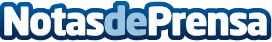 Las autoridades migratorias estadounidenses realizarán una revisión digital a aquellos que soliciten una Visa Este tipo de control supondrá el análisis de los teléfonos móviles y del uso tanto de páginas webs como de redes sociales. En caso de no cooperar con ello, la Visa será negadaDatos de contacto:Nota de prensa publicada en: https://www.notasdeprensa.es/las-autoridades-migratorias-estadounidenses_1 Categorias: Sociedad E-Commerce Ciberseguridad http://www.notasdeprensa.es